projekt UmowyUMOWA NR  ………………………..zawarta w dniu  ……………... pomiędzy Gminą Miasto Elbląg, w imieniu której działa Zarząd Budynków Komunalnych z siedzibą w Elblągu przy ul. Ratuszowej 4, zwany dalej Zamawiającym, którego reprezentuje: …………….. – Dyrektor……………. – Główny Księgowy a  firmą: …………………..…………………………………………………...…………………………………z siedzibą w …………..…………………….. przy ……………….…………………..., NIP…………….………..……., Regon…………………………, zwaną dalej Wykonawcą, którą reprezentuje:         	1.  …………………………………………	o następującej treści:§ 11. W wyniku postępowania o udzielenie zamówienia publicznego przeprowadzonego w trybie podstawowym na podstawie art. 275 ust. 1 ustawy z dnia 11 września 2019 r. Prawo zamówień publicznych pod numerem ZP-12/DAO/2021 Zamawiający zleca, a Wykonawca przyjmuje do realizacji zamówienie publiczne pod nazwą:„Rozbiórka budynku użytkowego na adresie: Elbląg, ul. Lotnicza 1/14, działka 38/32, obręb 23”Wykonawca będzie realizował przedmiot umowy na podstawie i zgodnie z warunkami wydanej decyzji 
o pozwoleniu na rozbiórkę Nr ……………. z dnia …………………………. znak ……………………………………………...Zakres robót Wykonawca zobowiązany jest wykonać zgodnie z przedmiarem robót stanowiącym Załącznik nr 1 do umowy oraz lokalizacją określoną na mapce stanowiącej Załącznik nr 2 do umowy.Roboty powinny być wykonane przez Wykonawcę zgodnie z postanowieniami umowy, zasadami sztuki budowlanej i wiedzy technicznej.Wykonawca jest zobowiązany do uwzględnienia w cenie oferty kosztu zajęcia pasa drogowego wykonania oznakowania i zabezpieczenia terenu robót i utrzymania tego oznakowania na okres wykonywania robót.Wykonawca jest upoważniony do występowania do zarządcy drogi o zajęcie pasa drogowego i ponoszenia z tego tytułu kosztów.§ 2Za wykonanie przedmiotu zamówienia określonego w  1 niniejszej umowy Wykonawcy przysługuje wynagrodzenie ryczałtowe, w wysokości:cena bez VAT:                               	……………………. zł + VAT w wysokości ….%, tj.:	……………………. złcena brutto:		                      …………..………… złsłownie (brutto):………………………………………………………………………………………………Kwota określona w ust. 1 zawiera wszystkie koszty związane z realizacją zadania wynikające wprost 
z przedmiarów robót, jak również nieujęte w przedmiarach robót, a niezbędne do wykonania zadania, tj.:  roboty przygotowawcze, porządkowe, utrzymanie zaplecza i terenu budowy, (dostawa wody, usuwanie ścieków, wywóz śmieci, organizacja zaplecza socjalnego, oświetlenie, zasilanie w energię elektryczną, telefon, dozorowanie itp.), zajęcie pasa drogowego, wykonanie projektu organizacji ruchu drogowego, koszty wywozu i utylizacji odpadów powstałych w wyniku realizacji robót, jak również wszelkich opłat związanych z odbiorem robót oraz dopuszczeniem inwestycji do użytkowania, np. opłat za czynności odbiorowe itp.Wykonawca musi przewidzieć wszelkie czynności, które mogą wpłynąć na cenę zamówienia. 
W związku z powyższym Zamawiający zaleca sprawdzenie w terenie warunków i przedmiotu wykonania zamówienia. § 3Ustala się następujące terminy realizacji robót:  Rozpoczęcie - data protokolarnego przekazania przedmiotu umowyZakończenie - 14 dni roboczych od daty protokolarnego przekazania przedmiotu umowyZamawiajacy przekaże Wykonawcy przedmiot umowy w terminie maksymalnym do 3 dni roboczych od daty podpisania umowy. Za podstawę wykonania przedmiotu umowy w terminie jak w ust. 1 uznaje się potwierdzone przez inspektora nadzoru zgłoszenie gotowości do odbioru.Odbiór końcowy przedmiotu umowy nastąpi na podstawie protokołu końcowego odbioru robót.§ 4Zamawiający powołuje inspektora nadzoru w osobie:……………………………..	- 	inspektor nadzoru robót ds.……………………………., Zakres działania Inspektora Nadzoru określają przepisy Ustawy z dnia 7 lipca 1994 r. Prawo budowlane.Wszelkie polecenia wydawane Wykonawcy przez Zamawiającego oraz inspektora nadzoru, jak również zapytania i odpowiedzi dotyczące realizacji niniejszej umowy wymagają formy pisemnej.Osoba odpowiedzialna za realizacje przedmiotu umowy: ……………………………………………………………………§ 5Wykonawca ustanawia kierownika budowy w osobie:         ………………………….		- upr. bud. Nr ………………Wykonawca zobowiązuje się do:Wykonania całego zakresu zleconych robót siłami własnymi lub siłami własnymi i następujących podwykonawców:roboty budowlane:	- siłami własnymi:         ..............................	- siłami podwykonawcy: ..............................roboty elektryczne:	- siłami własnymi:         ..............................	- siłami podwykonawcy: ..............................roboty sanitarne:	- siłami własnymi:         ..............................	- siłami podwykonawcy: ..............................§ 6Wykonawca lub podwykonawca jest zobowiązany do zatrudnienia na podstawie stosunku pracy osób wykonujących wskazane przez Zamawiającego czynności w zakresie realizacji zamówienia, których wykonanie polega na wykonywaniu pracy w sposób określony w art. 22 § 1 ustawy z dnia 26 czerwca 1974 r. - Kodeks pracy:obsługa urządzeń, maszyn i sprzętu budowlanego,wykonywanie pozostałych prac budowlanych niezbędnych do realizacji przedmiotu zamówienia,przez cały okres wykonywania tych czynności w ramach zamówienia.W celu weryfikacji zatrudniania, przez Wykonawcę lub podwykonawcę, na podstawie umowy o pracę, osób wykonujących wskazane przez Zamawiającego czynności w zakresie realizacji zamówienia, Zamawiający przewiduje możliwość żądania w szczególności:oświadczenia zatrudnionego pracownika,oświadczenia Wykonawcy lub podwykonawcy o zatrudnieniu pracownika na podstawie umowy o pracę,poświadczonej za zgodność z oryginałem kopii umowy o pracę zatrudnionego pracownika,innych dokumentów, w szczególności zaświadczenia właściwego oddziału ZUS, potwierdzającego opłacanie przez Wykonawcę lub podwykonawcę składek na ubezpieczenia społeczne i zdrowotne z tytułu zatrudnienia na podstawie umów o pracę za ostatni okres rozliczeniowy, poświadczonej za zgodność z oryginałem odpowiednio przez Wykonawcę lub podwykonawcę kopii dowodu potwierdzającego zgłoszenie pracownika przez pracodawcę do ubezpieczeń, zanonimizowana w sposób zapewniający ochronę danych osobowych pracowników, zgodnie z przepisami dotyczącymi ochrony danych osobowych; imię i nazwisko pracownika nie podlega anonimizacji;zawierających informacje, w tym dane osobowe, niezbędne do weryfikacji zatrudnienia na podstawie umowy o pracę, w szczególności imię i nazwisko zatrudnionego pracownika, datę zawarcia umowy o pracę, rodzaj umowy o pracę i zakres obowiązków pracownika.Wykonawca na żądanie Zamawiającego przedmiotowe oświadczenia lub dokumenty przedkłada Zamawiającemu w ciągu 2 dni roboczych.Wykonawca na żądanie Zamawiającego w ciągu 2 dni roboczych składa oświadczenia swoje 
i podwykonawców o zatrudnieniu na podstawie umowy o pracę osób wykonujących przy realizacji przedmiotowego zamówienia czynności wskazane przez Zamawiającego. Oświadczenie to powinno zawierać w szczególności: dokładne określenie podmiotu składającego oświadczenie, datę złożenia oświadczenia, wskazanie, że czynności wskazane przez Zamawiającego wykonują osoby zatrudnione na podstawie umowy o pracę wraz ze wskazaniem liczby tych osób oraz danych osobowych tych osób, niezbędnych do weryfikacji zatrudnienia na podstawie umowy o pracę, w szczególności imion i nazwisk zatrudnionych pracowników, dat zawarcia umów o pracę, rodzaju umowy o pracę i zakresu obowiązków pracownika oraz podpis osoby uprawnionej do złożenia oświadczenia w imieniu Wykonawcy lub podwykonawcy.§ 7Wykonawca ponosi pełną odpowiedzialność karną, cywilną i administracyjną w stosunku do osób trzecich za wypadki i szkody spowodowane niewykonaniem lub nienależytym wykonaniem obowiązków wynikających z niniejszej Umowy.Wykonawca zobowiązany jest na czas prowadzenia w/w robót do posiadania ubezpieczenia od odpowiedzialności cywilnej w zakresie prowadzonej działalności gospodarczej, na sumę gwarancyjną nie mniejszą niż 50.000,00 zł. W przypadku, gdy ubezpieczenie przedłożone przed podpisaniem Umowy obejmuje okres krótszy niż okres realizacji niniejszej Umowy, Wykonawca zobowiązany jest do przedłożenia Zamawiającemu ubezpieczenia zwartego na wymaganą kwotę najpóźniej do dnia, w którym upływa termin ważności poprzedniej polisy ubezpieczenia od odpowiedzialności cywilnej z tytułu prowadzonej działalności.Do obowiązków Wykonawcy należy w szczególności:Protokolarne przejęcie od Zamawiającego terenu budowy.Oznaczenie terenu budowy i zabezpieczenie miejsc prowadzenia robót, zgodnie z obowiązującymi przepisami.Wygrodzenie terenu rozbiórki, wyznaczenie stref niebezpiecznych w bezpośrednim obrębie rozbieranego budynku mieszkalnego i wyraźne ich oznakowanie.  Wykonanie szczelnego ogrodzenia wysokości 3,0m od strony ulicy, ponieważ budynek usytuowany jest bezpośrednio przy chodniku. Wykonanie pozostałej części ogrodzenia o wysokości min. 1,80m w sposób uniemożliwiający wchodzenie na plac osobom nieupoważnionym. Dodatkowo zabezpieczenie chodnika przy budynku przed spadaniem materiałów rozbiórkowych, poprzez zadaszenie lub w inny sposób gwarantujący bezpieczeństwo pieszych.Wykonanie projektu organizacji ruchu drogowego oraz uzyskanie stosownego pozwolenia na zajęcie pasa drogowego, jeśli wynika to z obowiązujących w tym zakresie przepisów.Zapewnienie przejezdności wszystkich dróg przechodzących w sąsiedztwie przekazanego frontu robót, a jeżeli nie będzie to możliwe, zabezpieczenie dojazdu do poszczególnych posesji przez cały okres prowadzenia robót.Zagospodarowanie terenu budowy i zaplecza socjalnego dla potrzeb własnych – zgodnie 
z obowiązującymi, w tym zakresie przepisami, tj.: doprowadzenie wody do zaplecza budowy, zasilenie placu budowy, w tym zainstalowanie liczników zużycia wody i energii oraz ponoszenie kosztów zużycia wody i energii w okresie realizacji robót objętych umową, dokonanie koniecznych uzgodnień.Zapewnienie warunków bezpieczeństwa i ochrony przeciwpożarowej, opracowanie planu bezpieczeństwa i ochrony zdrowia, z uwzględnieniem specyfiki i warunków prowadzenia robót rozbiórkowych.Utrzymywanie terenu rozbiórki w należytym stanie – utrzymywanie porządku i usuwanie na bieżąco materiałów z rozbiórki (odpadów), na swój koszt, zgodnie z przepisami ustawy z 14 grudnia 2012r. 
o odpadach.Udokumentowanie utylizacji odpadów, w tym zawierających azbest, powstałych podczas rozbiórki oraz przedstawianie tej dokumentacji na żądanie Zamawiającemu, zgodnie z przepisami ustawy 
o odpadach,Usunięcie poza teren budowy po zakończeniu robót, wszelkich urządzeń tymczasowych, zaplecza itp.,.Wyrównanie i uporządkowanie terenu po zakończeniu robót, odtworzenie ewentualnie uszkodzonych nawierzchni lub obiektów sąsiadujących.Materiały pochodzące z rozbiórki oraz wyposażenie wewnętrzne budynku będą stanowiły własność Wykonawcy.Wykonawca zobowiązuje się do przetransportowania i zmagazynowania odpadów powstałych w wyniku realizacji robót, w miejsce unieszkodliwiania odpadów oraz udokumentowania sposobu ich zagospodarowania. § 8Wykonawca w dacie podpisania umowy zobowiązany jest wnieść zabezpieczenie należytego wykonania umowy w wysokości 5% wynagrodzenia brutto, tj. ……………………… zł,(słownie brutto: ……………………………………………………………………………………………………………………….).W przypadku wnoszenia zabezpieczenia w pieniądzu, Wykonawca wpłaca je na rachunek bankowy wskazany przez Zamawiającego.W przypadku wnoszenia zabezpieczenia w formie gwarancji bankowych lub ubezpieczeniowych, gwarancje muszą posiadać termin obowiązywania o jeden miesiąc dłuższy niż umowny termin wykonania zamówienia.Zamawiajacy zwraca wniesione zabezpieczenie w terminie 30 dni od daty wykonania zamówienia i uznania za należycie wykonane.§ 9Rozliczenie robót nastąpi po wykonaniu i odbiorze przedmiotu umowy.Dokumentami stanowiącymi podstawę do wystawienia faktury końcowej będzie protokół końcowego odbioru robót podpisany przez wszystkich członków komisji przetargowej, uzupełniony dziennik budowy oraz dokument potwierdzający utylizację odpadów.Ostateczne rozliczenie robót z Wykonawcą nastąpi po potwierdzeniu przez Podwykonawcę rozliczenia 
z Wykonawcą.Faktury płatne będą w ciągu 30 dni od daty wpływu wraz z dokumentami rozliczeniowymi do Zamawiającego oraz potwierdzenia, o którym mowa w ust. 3 w przypadku faktury końcowej.Zamawiający informuje, że faktury, które zostaną wystawione w na rzecz Zamawiającego, muszą być wystawiona na Gminę Miasto Elbląg jako podatnika danego świadczenia. W związku z tym w wystawianych fakturach należy uwzględnić sekcję „podatnik” oraz „odbiorca”, w sposób następujący: Podatnik:                                                   		Odbiorca:Gmina Miasto Elbląg		                             	Zarząd Budynków Komunalnychul. Łączności 1			                 	ul. Ratuszowa 482-300 Elbląg	                                                          	82-300 Elbląg NIP: 5783051446W przypadku powierzenia przez Wykonawcę wykonania robót podwykonawcy, Wykonawca jest zobowiązany do zapłaty należnego wynagrodzenia na rzecz podwykonawcy. Dla potwierdzenia dokonanej zapłaty Wykonawca przedłoży Zamawiającemu fakturę obejmującą wynagrodzenie za zakres robót wykonanych przez podwykonawcę oraz dołączy:pisemne oświadczenia wszystkich podwykonawców, że wymagalne płatności na ich rzecz zostały dokonane,pisemne oświadczenia, że dokonał wszystkich wymagalnych płatności na rzecz podwykonawców oraz podwykonawców na rzecz dalszych podwykonawców,potwierdzenia dokonania wszystkich wymagalnych płatności na rzecz podwykonawców 
oraz podwykonawców na rzecz dalszych podwykonawców. Zamawiający może powstrzymać się z zapłatą wynagrodzenia na rzecz Wykonawcy do czasu przedstawienia przez niego wszystkich dowodów potwierdzających zapłatę wymagalnego wynagrodzenia podwykonawcom lub dalszym podwykonawcom. § 10Strony ustalają następujące zasady odbioru przedmiotu umowy:Wykonawca zawiadomi Zamawiającego pisemnie o gotowości do odbioru najpóźniej w ostatnim dniu obowiązywania umowy. Wykonawca przed złożeniem pisemnego zawiadomienia o gotowości do odbioru winien uzyskać pisemne potwierdzenie zakończenia robót od inspektora nadzoru. Zamawiający wyznaczy termin odbioru w ciągu 10 dni od dnia zgłoszenia i powiadomi o tym Wykonawcę.Jeżeli w trakcie odbioru zostaną stwierdzone wady dające się usunąć, to Zamawiający przerwie czynności odbioru i wyznaczy termin usunięcia wad.O fakcie usunięcia wad Wykonawca zawiadomi pisemnie Zamawiającego, żądając jednocześnie wyznaczenia terminu odbioru robót.Wszelkie czynności podczas dokonywania odbioru jak i terminy wyznaczone na usunięcie usterek i wad będą zawarte w protokole odbioru podpisanym przez upoważnionych przedstawicieli Zamawiającego 
i Wykonawcy.Zamawiający wyznaczy na piśmie terminy przeglądów w okresie rękojmi, a w razie stwierdzenia wad, wyznaczy termin ich usunięcia. Z przeglądów sporządza się protokoły podpisane przez obydwie strony.Niezależnie od wyznaczonych terminów przeglądów, Wykonawca na każde żądanie Zamawiającego usunie usterki zgłoszone przez niego w czasie eksploatacji obiektu w okresie rękojmi.W przypadku stwierdzenia podczas odbioru wystąpienia wad nie nadających się do usunięcia Zamawiający może:obniżyć odpowiednio wynagrodzenie, w oparciu o sporządzony protokół, jeżeli wady te nie uniemożliwiają użytkowania obiektu.     odstąpić od umowy albo żądać wykonania przedmiotu odbioru po raz drugi.§ 11Strony ustalają odpowiedzialność za niewykonanie lub nienależyte wykonanie umowy w formie kar umownych w następujących wypadkach i wysokościach:Wykonawca zapłaci Zamawiającemu kary umowne w przypadku:opóźnienia w wykonaniu przedmiotu umowy w wysokości 1% wynagrodzenia brutto określonego w §2 ust. 1 umowy za każdy dzień opóźnienia, licząc od umownego terminu jego wykonania,opóźnienia w usunięciu wad w wysokości 1% wynagrodzenia brutto określonego w § 2 ust. 1 umowy za każdy dzień opóźnienia liczony od dnia wyznaczonego na usunięcie wad, odstąpienia od umowy z przyczyn leżących po stronie Wykonawcy w wysokości 10% wynagrodzenia brutto określonego w § 2 ust. 1 umowy,wypowiedzenia umowy z przyczyn leżących po stronie Wykonawcy w wysokości 10% wynagrodzenia brutto określonego w § 2 ust. 1 umowy,braku zapłaty lub nieterminowej zapłaty wynagrodzenia należnego podwykonawcom lub dalszym podwykonawcom w wysokości 0,5% wartości wynagrodzenia całkowitego brutto określonego w §2 ust. 1 umowy, za każdy dzień zwłoki, nieprzedłożenia do zaakceptowania projektu umowy o podwykonawstwo, o której mowa 
w § 6 ust. 4 umowy, wysokość kary wyniesie 2% wartości wynagrodzenia całkowitego brutto określonego w § 2 ust. 1 umowy,nieprzedłożenia poświadczonej za zgodność z oryginałem kopii umowy o podwykonawstwo 
lub jej zmiany, o której mowa w §6 ust. 7 umowy, wysokość kary wyniesie 2% wartości wynagrodzenia całkowitego brutto określonego w § 2 ust. 1 umowy,braku zmiany umowy o podwykonawstwo w zakresie terminu zapłaty, w wysokości 
0,1% wartości wynagrodzenia całkowitego brutto określonego w § 2 ust. 1 umowy, za każdy dzień zwłoki, liczony od dnia wskazanego w informacji, o której mowa w § 6 ust. 11,50% minimalnego wynagrodzenia brutto za każdą osobę, która wykonuje czynności określone w §6 pkt. 1, a nie jest zatrudniona na podstawie umowy o pracę przez Wykonawcę lub podwykonawcę, 500,00 zł za każdy dzień zwłoki w przedstawieniu przez Wykonawcę lub podwykonawców Zamawiającemu na żądanie oświadczeń lub dokumentów, o których mowa w §6 pkt 2.,500,00 zł za każdy dzień zwłoki w złożeniu oświadczenia, o którym mowa w §6 pkt. 3,Zamawiający zapłaci Wykonawcy karę umowną w przypadku odstąpienia od umowy z przyczyn leżących po stronie Zamawiającego w wysokości 10% wynagrodzenia za niezrealizowaną część robót z wyjątkiem odstąpienia od umowy z powodu braku środków finansowych na realizację inwestycji.W razie opóźnienia w zapłacie swoich należności strony mogą domagać się zapłaty odsetek ustawowych za opóźnienie.Zamawiającemu przysługuje prawo odstąpienia od umowy lub jej niezrealizowanej części 
w następujących przypadkach:w terminie 30 dni od dnia powzięcia wiadomości o zaistnieniu istotnej zmiany okoliczności powodującej, że wykonanie przedmiotu umowy nie leży w interesie publicznym, czego nie można było przewidzieć, w chwili zawarcia umowy, lub dalsze wykonywanie umowy może zagrozić podstawowemu interesowi bezpieczeństwa państwa lub bezpieczeństwu publicznemu,jeżeli zachodzi co najmniej jedna z następujących okoliczności:dokonano zmiany umowy z naruszeniem art. 454 i art. 455 ustawy z dnia 11 września 2019 r. – Prawo zamówień publicznych – Zamawiający odstępuje od umowy w części, której zmiana dotyczy,Wykonawca w chwili zawarcia umowy podlegał wykluczeniu na podstawie art. 108 ustawy z dnia 11 września 2019 r. – Prawo zamówień publicznych,utraty przez Wykonawcę uprawnień do wykonywania usług objętych umową,rozwiązania firmy Wykonawcy bądź wydania nakazu zajęcia majątku,udokumentowania rażącego naruszenia postanowień umowy, W przypadku, o którym mowa w ust. 4 pkt 1 i 2, Wykonawcy należy się wyłącznie wynagrodzenie 
z tytułu wykonanej części Umowy.Poprzez rażące naruszenie postanowień niniejszej umowy strony rozumieją wielokrotne naruszanie któregokolwiek przypadku nienależytego wykonania przedmiotu umowy.Zamawiający może odstąpić od umowy lub jej niezrealizowanej części w trybie natychmiastowym bez odszkodowania w przypadku niezachowania przez Wykonawcę właściwej jakości robót, bądź prowadzenia robót w sposób niestaranny. W takim przypadku Zamawiający wezwie Wykonawcę w formie pisemnej do zachowania właściwej jakości robót bądź prowadzenia robót w sposób staranny. W przypadku niezastosowania się przez Wykonawcę w trybie natychmiastowym, lecz nie później niż w terminie 3 dni roboczych, do uwag Zamawiającego, wówczas Zamawiającemu przysługuje prawo odstąpienia od umowy w trybie natychmiastowym.Wykonawca wyraża zgodę na potrącenie kar umownych z należnego mu wynagrodzenia.Jeżeli kary umowne nie pokrywają szkody doznanej przez Zamawiającego, może on dochodzić odszkodowania uzupełniającego do pełnej wysokości.§ 12W przypadku rozwiązania umowy strony zobowiązane są do następujących czynności:Wykonawca wspólnie z Zamawiającym sporządzą protokół inwentaryzacji wykonanych robót.Strony wspólnie ustalą sposób zabezpieczenia przerwanych robót. Wykonawca zabezpieczy przerwane roboty. Koszt robót i czynności zabezpieczających poniesie strona, po której leży przyczyna rozwiązania umowy. Wykonawca sporządzi wykaz materiałów i urządzeń, których nie może wykorzystać do realizacji innych robót. O ile przerwanie robót nie nastąpiło z winy Wykonawcy, Zamawiający jest zobowiązany pokryć koszt materiałów i urządzeń oraz je przejąć.Wykonawca usunie z terenu budowy urządzenia oraz materiał i konstrukcje stanowiące jego własność.Wykonawca zgłosi do odbioru roboty wykonane do czasu rozwiązania umowy oraz roboty zabezpieczające.Zamawiający jest zobowiązany do odbioru wykonanych robót.Zamawiający przejmie od Wykonawcy teren budowy pod swój dozór.Strony wspólnie rozliczą koszty związane z rozwiązaniem umowy uwzględniając przyczyny jej zakończenia.§ 13Zamawiający określa zakres przewidywanych zmian umowy i charakter oraz warunki wprowadzenia zmian:zmiany terminu umownego wykonania zamówienia lub wartości wynagrodzenia za wykonanie przedmiotu umowy z powodu:zmiany zakresu robót wynikających z wprowadzenia zmian istotnych lub nieistotnych 
w rozumieniu Prawa budowlanego, które wynikły w trakcie realizacji robót i były konieczne w celu prawidłowej realizacji przedmiotu zamówienia,konieczności wykonania dodatkowych badań, ekspertyz, analiz, uzgodnień itp.,konieczności wykonania prac wynikających z zaleceń organów uprawnionych, np. nadzoru budowlanego itp. z powodu nadzwyczajnych zdarzeń gospodarczych lub okoliczności, których Zamawiający 
nie mógł przewidzieć w chwili zawarcia umowy,działania siły wyższej, tj. wyjątkowego zdarzenia lub okoliczności,zmiany wynagrodzenia:w przypadku zmiany stawki podatku od towarów i usług:zmianie ulegnie kwota wynagrodzenia brutto określona w § 2 ust. 1 umowy,zmiana wynagrodzenia nastąpi wyłącznie w stosunku do niezrealizowanej w dniu zmiany stawki podatku od towarów i usług części zamówienia,do określonego w ofercie wynagrodzenia w odniesieniu do niezrealizowanej części zamówienia zostanie zastosowana obowiązująca na dzień dokonania zmiany stawka podatku od towarów i usług,zmiana wynagrodzenia nastąpi o kwotę wynikającą z różnicy między dotychczasową, a nową stawką podatku od towarów i usług, w przypadku zmiany wysokości minimalnego wynagrodzenia za pracę albo wysokości minimalnej stawki godzinowej, ustalonych na podstawie przepisów ustawy z dnia 10 października 2002 r. o minimalnym wynagrodzeniu za pracę:jeżeli zmiany te będą miały wpływ na koszty wykonania przez Wykonawcę przedmiotu umowy, każda ze stron umowy w terminie 30 dni od dnia wejścia w życie przepisów dokonujących tych zmian, może zwrócić się do drugiej strony o zmianę wynagrodzenia 
z uwagi na wyżej wymienioną okoliczność, obowiązek wykazania zmiany rzeczywiście ponoszonych kosztów z uwagi na wyżej wymienioną okoliczność należy do strony, która wystąpi z wnioskiem o zmianę wynagrodzenia,wartość wynagrodzenia ulegnie zmianie o różnicę w kosztach ponoszonych przez Wykonawcę w odniesieniu do niezrealizowanej części zamówienia jedynie w przypadku zmiany wynagrodzenia osób, które bezpośrednio wykonują zamówienie (o kwotę różnicy między kwotą minimalnego wynagrodzenia za pracę albo minimalnej stawki godzinowej obowiązującej w dniu złożenia oferty, a kwotą minimalnego wynagrodzenia za pracę albo minimalnej stawki godzinowej wynikającej ze zmienionych przepisów),W przypadku zmiany zasad podlegania ubezpieczeniom społecznym lub ubezpieczeniu zdrowotnemu lub wysokości stawki składki na ubezpieczenia społeczne lub zdrowotne:jeżeli zmiany te będą miały wpływ na koszty wykonania przez Wykonawcę przedmiotu umowy, każda ze stron umowy w terminie 30 dni od dnia wejścia w życie przepisów dokonujących tych zmian, może zwrócić się do drugiej strony o zmianę wynagrodzenia z uwagi na wyżej wymienioną okoliczność,obowiązek wykazania zmiany rzeczywiście ponoszonych kosztów z uwagi na wyżej wymienioną okoliczność należy do strony, która wystąpi z wnioskiem o zmianę wynagrodzenia,wartość wynagrodzenia ulegnie zmianie o różnicę w kosztach ponoszonych przez Wykonawcę w odniesieniu do niezrealizowanej części zamówienia jedynie o różnicę między kosztami ponoszonymi przez Wykonawcę z tytułu podlegania ubezpieczeniom społecznym lub ubezpieczeniu zdrowotnemu lub wysokości stawki składki na ubezpieczenia społeczne lub zdrowotne dotychczas i po zmianie przepisów,zmiany podwykonawców robót w przypadku wystąpienia o zmianę na wniosek Zamawiającego 
lub Wykonawcy.W przypadku żądania przedłużenia terminu umownego z przyczyn zależnych od Wykonawcy, 
w przypadkach, o których mowa w ust. 1, zostanie przeprowadzona następująca procedura:Wykonawca prześle Zamawiającemu projekt zmian do umowy (aneks) w terminie co najmniej 10 dni przed datą upływu terminu zakończenia umowy wraz z pisemnym uzasadnieniem,Zamawiający udzieli pisemnej odpowiedzi lub odeśle podpisany aneks do umowy, o uzgodnionej przez strony treści, przed upływem terminu wykonania umowy.Strony zobowiązują się do niezwłocznego, wzajemnego, pisemnego powiadamiania się o zmianach dotyczących określonych w umowie adresów, bez konieczności sporządzania aneksu do niniejszej umowy. Korespondencję doręczoną na adresy wskazane w niniejszej umowie każda ze stron uzna 
za prawidłowo doręczoną w przypadku niepowiadomienia drugiej strony o zmianie swego adresu. Każda ze stron przyjmuje na siebie odpowiedzialność za wszelkie negatywne skutki wynikłe z powodu niewskazania drugiej Stronie aktualnego adresu.Warunkiem dokonania zmian postanowień umowy jest zgoda obu stron wyrażona na piśmie pod rygorem nieważności takiej zmiany w formie aneksu do umowy.§ 14  W sprawach nieuregulowanych niniejszą umową mają zastosowanie przepisy Kodeksu cywilnego.Powstałe spory strony poddawać będą rozstrzygnięciu sądów powszechnych właściwych dla siedziby Zamawiającego.Przeniesienie wierzytelności przysługujących Wykonawcy z tytułu wynagrodzenia należnego 
mu na podstawie niniejszej Umowy wymaga zgody Zamawiającego wyrażonej na piśmie 
pod rygorem nieważności. Ponadto bez zgody Zamawiającego wyrażonej na piśmie pod rygorem nieważności wierzytelności wynikające z niniejszej Umowy nie mogą stanowić przedmiotu poręczenia ani jakiejkolwiek innej umowy zmieniającej Strony stosunku zobowiązaniowego wynikającego 
z realizacji niniejszej umowy.§ 15Umowa została sporządzona na podstawie:1. Specyfikacji Warunków Zamówienia ZP-13/DAO/202212. Zawiadomienia o wyborze oferty przez Zamawiającego.3. Oferty Wykonawcy. § 16Umowa została sporządzona w czterech jednobrzmiących egzemplarzach, w tym jeden egzemplarz dla Wykonawcy, a trzy egzemplarze dla Zamawiającego.ZAMAWIAJĄCY:                                                         WYKONAWCA:Rozbiórka budynku użytkowego na adresie: Elbląg, ul. Lotnicza 1/14, działka 38/32, obręb 23.Przedmiary robót, Decyzja Nr 1/2021 z dnia 25.01.2021 r. wydana przez Prezydenta Miasta ElblągaMapka sytuacyjnaUwaga: dodatkowo należy uwzględnić demontaż rozdzielni ZN-7 znajdującej się w części podpiwniczonej oraz demontaż oprawy z wysięgnikiem zamontowanej na ścianie szczytowej  budynku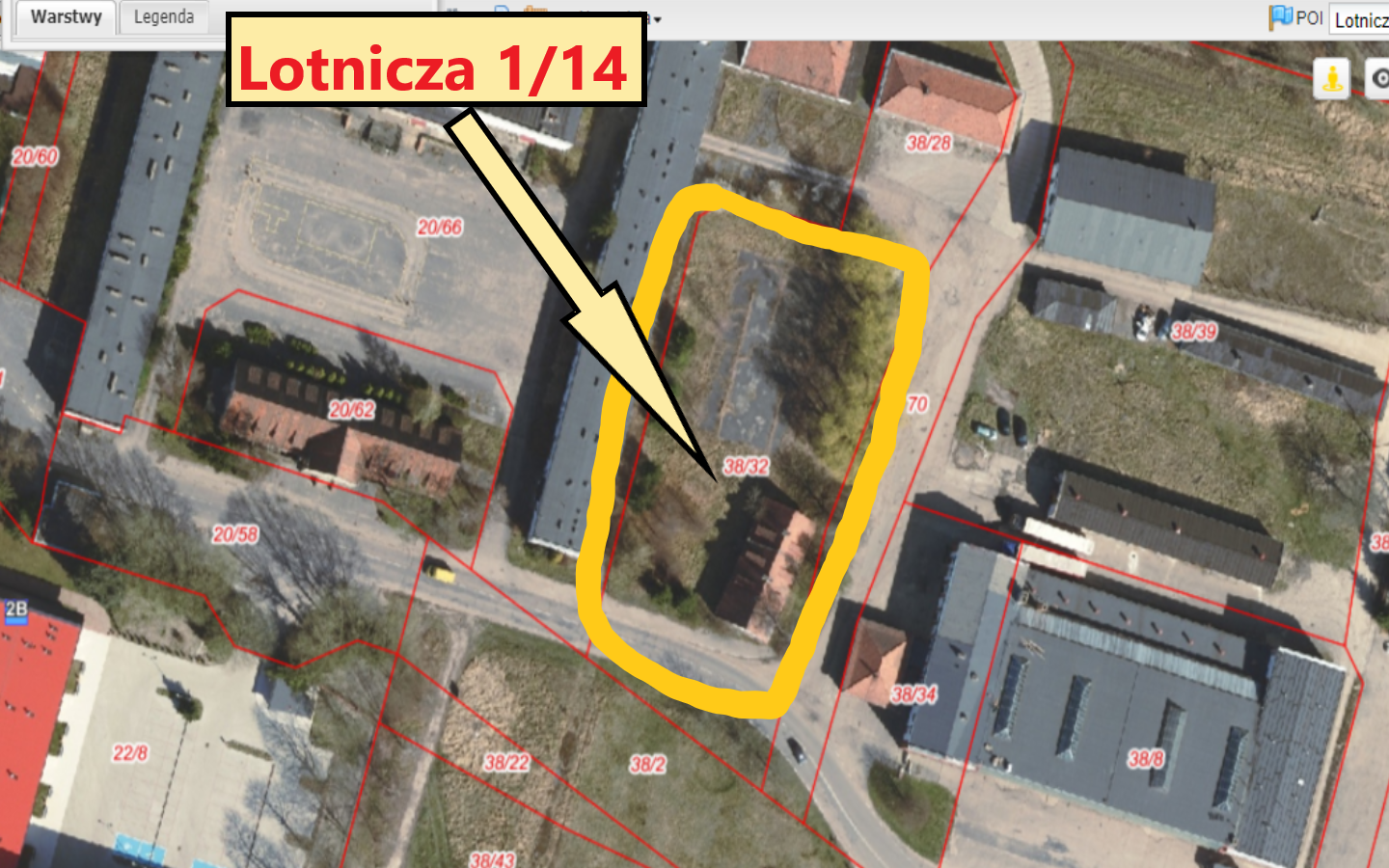 